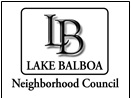 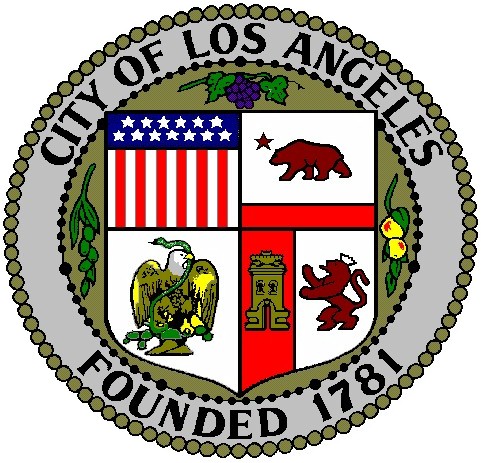 Application for Consideration of AppointmentTo the Lake Balboa Neighborhood CouncilPlease PrintFIRST NAME ____________ MIDDLE  _____________LAST NAME____________________ADDRESS______________________________________________________ZIP _______OCCUPATION _________________________________________________________________________EMAIL ADDRESS __________________________PHONE NUMBER (_____) ____________Neighborhood Council membership is open to all Stakeholders. “Stakeholders” shall be defined as those who live, work, or own property in the neighborhood and also to those who declare a stake in the neighborhood as a community interest stakeholder, defined as a person who affirms a substantial and ongoing participation within the Neighborhood Council’s boundaries and who may be in a community organization such as, but not limited to, educational, non-profit and/or religious organizations.Boundaries can be found on our website   www.lakebalboanc.org  under “about” and then “boundaries”.Stakeholder Qualification (please select all that apply from the items below)I belong to the Lake Balboa Neighborhood Council because:[   ] 	I am a resident within the boundaries of the Neighborhood Council (NC) and live at:	 See address aboveStreet address: ____________________________________________Zip______[   ]	I am the owner, operator, or work at a business located within the NC boundaries:Name of Business or Place of Work: ______________________________________Business Address: ________________________________________Zip_______ [   ]	I own real property in the NC:Property Address: ___________________________________________Zip_______[   ]	I have a vested interest in the NC based on the following ongoing significant and active involvement in the community.Name of organization__________________________________________________[   ]	Other:______________________________________________________________Address_______________________________________________ Zip________                                                                                                             Page 1 of 2Please answer the following questions:How did you hear about Lake Balboa NC? ___________________________________________________________________How often have you attended a Lake Balboa NC meeting?	___________________________________________________________________Why do you wish to participate on the Lake Balboa NC?______________________________________________________________________________________________________________________________________What areas of community service particularly interest you?	___________________________________________________________________	___________________________________________________________________Are you a member of any lobbying group?  	[   ] Yes		[   ] NoDo you hold any political office?	       	          [   ] Yes		[   ] NoAre you a City of Los Angeles Employee		[   ] Yes		[   ] NoIf appointed to the Board, I am aware that in addition to the monthly NC board meeting on the first Wednesday of the month (except Jan & Jul), there are monthly committee meetings and various community outreach events scheduled during the year and I will participate in as many of these activities as I am able.The information provided on this application is true and correct to the best of my knowledge.____________________________     _______________________________  __________         Print Name			                  Signature                                             DateCompleted forms are to be emailed to LindaG@lakebalboanc.org or mail to: Lake Balboa Neighborhood Council at P.O.Box 7720 Lake Balboa, CA 91409                                                                                                                Page 2 of 2Lake Balboa Neighborhood Council:     P.O. Box 7720, Lake Balboa, CA 91409      Voice-Mail 818-779-9026